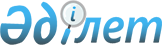 Об утверждении Правил и условий признания организациями, осуществляющими брокерскую и (или) дилерскую деятельность на рынке ценных бумаг, физических лиц квалифицированными инвесторами, а также особенностей оказания организациями, осуществляющими брокерскую и (или) дилерскую деятельность на рынке ценных бумаг, услуг физическим лицам, не являющимся квалифицированными инвесторамиПостановление Правления Агентства Республики Казахстан по регулированию и развитию финансового рынка от 20 октября 2022 года № 75. Зарегистрировано в Министерстве юстиции Республики Казахстан 26 октября 2022 года № 30321.
      В соответствии с пунктом 1-1 статьи 5-1 Закона Республики Казахстан "О рынке ценных бумаг" Правление Агентства Республики Казахстан по регулированию и развитию финансового рынка ПОСТАНОВЛЯЕТ:
      1. Утвердить Правила и условия признания организациями, осуществляющими брокерскую и (или) дилерскую деятельность на рынке ценных бумаг, физических лиц квалифицированными инвесторами, а также особенности оказания организациями, осуществляющими брокерскую и (или) дилерскую деятельность на рынке ценных бумаг, услуг физическим лицам, не являющимся квалифицированными инвесторами, согласно приложению 1 к настоящему постановлению.
      2. Признать утратившими силу нормативные правовые акты Республики Казахстан, а также структурные элементы нормативных правовых актов Республики Казахстан по перечню согласно приложению 2 к настоящему постановлению.
      3. Департаменту рынка ценных бумаг в установленном законодательством Республики Казахстан порядке обеспечить:
      1) совместно с Юридическим департаментом государственную регистрацию настоящего постановления в Министерстве юстиции Республики Казахстан;
      2) размещение настоящего постановления на официальном интернет-ресурсе Агентства Республики Казахстан по регулированию и развитию финансового рынка после его официального опубликования;
      3) в течение десяти рабочих дней после государственной регистрации настоящего постановления представление в Юридический департамент сведений об исполнении мероприятия, предусмотренного подпунктом 2) настоящего пункта.
      4. Контроль за исполнением настоящего постановления возложить на курирующего заместителя Председателя Агентства Республики Казахстан по регулированию и развитию финансового рынка.
      5. Настоящее постановление вводится в действие по истечении десяти календарных дней после дня его первого официального опубликования. Правила и условия признания организациями, осуществляющими брокерскую и (или) дилерскую деятельность на рынке ценных бумаг, физических лиц квалифицированными инвесторами, а также особенности оказания организациями, осуществляющими брокерскую и (или) дилерскую деятельность на рынке ценных бумаг, услуг физическим лицам, не являющимся квалифицированными инвесторами Глава 1. Общие положения
      1. Настоящие Правила и условия признания организациями, осуществляющими брокерскую и (или) дилерскую деятельность на рынке ценных бумаг (далее – брокеры и (или) дилеры), физических лиц квалифицированными инвесторами, а также особенности оказания брокерами и (или) дилерами услуг физическим лицам, не являющимся квалифицированными инвесторами (далее – Правила), разработаны в соответствии со статьей 5-1 Закона Республики Казахстан "О рынке ценных бумаг" и определяют порядок и условия признания брокерами и (или) дилерами физических лиц квалифицированными инвесторами, а также особенности оказания брокерами и (или) дилерами услуг физическим лицам, не являющимся квалифицированными инвесторами.
      2. Признание квалифицированным инвестором осуществляется брокером и (или) дилером, осуществляющим деятельность на основании соответствующей лицензии уполномоченного органа по регулированию, контролю и надзору финансового рынка и финансовых организаций (далее – уполномоченный орган). Глава 2. Порядок и условия признания брокером и (или) дилером физического лица квалифицированным инвестором
      3. Физическое лицо признается квалифицированным инвестором при условии его соответствия одному или нескольким из следующих требований:
      1) имеет высшее финансовое, экономическое, математическое образование или высшее образование в области информационных технологий;
      2) имеет не менее одного из следующих международных сертификатов: сертификат "Chartered Financial Analyst" (Чартеед Файнаншл Аналист), сертификат "Certified International Investment Analyst" (Сертифайд Интэрнэшнл Инвестмент Аналист), сертификат "Financial Risk Manager" (Файнаншл Риск Менеджер), а также иные сертификаты, подтверждающие наличие квалификации в области финансового рынка;
      3) имеет трудовой стаж не менее трех лет в сферах, непосредственно связанных с заключением сделок с финансовыми инструментами, подготовкой инвестиционных рекомендаций, принятием инвестиционных решений, и (или) в сфере управления рисками, связанными с совершением операций с финансовыми инструментами;
      4) наличие финансовых активов на сумму, превышающую 8 500 (восемь тысяч пятьсот) месячных расчетных показателей;
      5) не менее пятидесяти сделок с ценными бумагами и (или) иными финансовыми инструментами, совершенных на организованном рынке ценных бумаг и иных фондовых биржах в течение двенадцати последовательных месяцев, предшествующих дате подачи заявления о признании квалифицированным инвестором.
      4. Физическое лицо, имеющее намерение быть признанным квалифицированным инвестором, предоставляет брокеру и (или) дилеру следующие документы:
      1) заявление, которое содержит:
      сведения о заявителе:
      фамилия, имя, отчество (при его наличии);
      наименование и реквизиты документа, удостоверяющего личность;
      указание перечня видов услуг и (или) видов ценных бумаг и (или) иных финансовых инструментов, в отношении которых лицо намеревается быть признанным квалифицированным инвестором;
      2) документы, подтверждающие соответствие требованиям, установленным пунктом 3 Правил, либо положительный результат тестирования, определенный в соответствии с требованиями пункта 11 Правил.
      5. Брокер и (или) дилер в срок не более семи рабочих дней со дня предоставления заявителем сведений осуществляет их проверку на предмет соблюдения требований, установленных пунктом 3 Правил, соответствие которым необходимо для признания лица квалифицированным инвестором, а при несоответствии заявителя предъявляемым требованиям письменно уведомляет его об основаниях отказа.
      6. Решение о признании физического лица квалифицированным инвестором содержит указание видов ценных бумаг и иных финансовых инструментов, в отношении которых данное лицо признано квалифицированным инвестором.
      7. Квалифицированные инвесторы приобретают финансовые инструменты, в том числе указанные в постановлении Правления Национального Банка Республики Казахстан от 27 июля 2012 года № 228 "Об установлении перечня финансовых инструментов, разрешенных к приобретению только за счет средств квалифицированных инвесторов", зарегистрированном в Реестре государственной регистрации нормативных правовых актов под № 7853 (далее – Перечень финансовых инструментов для квалифицированных инвесторов). Глава 3. Тестирование физических лиц, не являющихся квалифицированными инвесторами
      8. Клиент брокера и (или) дилера, не соответствующий требованиям, предусмотренным пунктом 3 Правил, для приобретения финансовых инструментов, разрешенных к приобретению только за счет средств квалифицированных инвесторов, проходит тестирование в сроки, предусмотренные внутренними правилами брокера и (или) дилера.
      9. Брокер и (или) дилер проводит тестирование клиента на бесплатной основе в целях оценки его профессиональных опыта и знаний, инвестиционного риск-профиля и инвестиционного горизонта.
      При получении положительного результата тестирования физическое лицо признается квалифицированным инвестором в отношении всех либо определенных видов ценных бумаг и (или) финансовых инструментов.
      10. Перечень вопросов для тестирования формируется брокером и (или) дилером исходя из видов финансовых инструментов, в отношении которых физическое лицо признается квалифицированным инвестором.
      Перечень вопросов разрабатывается брокером и (или) дилером самостоятельно и включает, но не ограничивается вопросами в отношении: производных финансовых инструментов; операций "репо"; инвестиционных облигаций (структурных облигаций, облигаций со структурным доходом); паев инвестиционных фондов; акций, не включенных в официальный список фондовой биржи; иностранных акций; паев Exchange Traded Funds (ETF) (Эксчейндж Трэйдэд Фандс), Exchange Traded Notes (ETN) (Эксчейндж Трэйдэд Ноутс).
      11. Результат тестирования оценивается как положительный при корректном ответе тестируемого лица на не менее девяноста процентов вопросов. Результаты тестирования доводятся до сведения физического лица брокером и (или) дилером в течение трех рабочих дней со дня проведения тестирования.
      12. Брокер и (или) дилер отказывает в исполнении поручения клиента физического лица (клиентского заказа) на покупку финансовых инструментов, разрешенных к приобретению только за счет квалифицированных инвесторов, при отсутствии результатов тестирования или получении отрицательного результата тестирования, за исключением случаев, предусмотренных пунктами 15, 16 и 17 Правил. Глава 4. Реестр квалифицированных инвесторов
      13. Реестр квалифицированных инвесторов представляет собой совокупность сведений о физических лицах, признанных квалифицированными инвесторами.
      Физическое лицо считается квалифицированным инвестором с даты внесения записи о его включении в реестр квалифицированных инвесторов. Брокер и (или) дилер включает физическое лицо в реестр квалифицированных инвесторов не позднее следующего рабочего дня со дня принятия решения о признании его квалифицированным инвестором.
      При обнаружении фактов предоставления клиентом недостоверных сведений, на основании которых клиент признан квалифицированным инвестором, данное физическое лицо незамедлительно исключается брокером и (или) дилером из реестра квалифицированных инвесторов.
      14. В реестре квалифицированных инвесторов содержится информация, предусмотренная в приложении 1 к Правилам.
      Брокер и (или) дилер предоставляет по требованию уполномоченного органа реестр квалифицированных инвесторов в электронной форме и (или) на бумажном носителе в сроки, определенные в запросе уполномоченного органа. Глава 5. Особенности оказания брокером и (или) дилером услуг физическим лицам, не являющимся квалифицированными инвесторами
      15. При несоответствии требованиям пункта 3 Правил либо наличия отрицательного результата тестирования клиент брокера и (или) дилера принимает на себя риски, связанные с совершением сделок с финансовыми инструментами, предусмотренными Перечнем финансовых инструментов для квалифицированных инвесторов.
      16. Брокер и (или) дилер предупреждает о рисках, связанных с совершением сделок и операций с финансовыми инструментами, и возможных инвестиционных потерях при совершении клиентом данных сделок путем направления уведомления клиенту по форме согласно приложению 2 к Правилам.
      17. Клиент принимает на себя риски, связанные с совершением указанных в поручении сделок, посредством подписания заявления о принятии рисков по форме согласно приложению 3 к Правилам.
      18. Вопросы, связанные с ведением реестра квалифицированных инвесторов, процедурой проведения тестирования физического лица, не являющегося квалифицированным инвестором, не урегулированные Правилами, регламентируются внутренними правилами брокера и (или) дилера. Реестр квалифицированных инвесторов
      Примечание: ведение реестра квалифицированных инвесторов брокером и (или) дилером осуществляется в электронном виде в программном обеспечении, соответствующем Требованиям к программно-техническим средствам и иному оборудованию, необходимым для осуществления деятельности на рынке ценных бумаг, утвержденным постановлением Правления Национального Банка Республики Казахстан от 28 апреля 2012 года № 165, зарегистрированным в Реестре государственной регистрации нормативных правовых актов под № 7734. Форма уведомления о рисках
      В связи с отсутствием оснований для Вашего признания в качестве квалифицированного инвестора в отношении [указывается вид и количество финансовых инструментов] уведомляем о том, что совершение сделки (заключение договора) является для Вас нецелесообразным и влечет за собой следующие риски:
      (указываются риски, связанные с совершением сделки (заключением договора) и их краткое описание)
      [наименование брокера и (или) дилера] не несет ответственности за убытки и расходы, которые могут возникнуть у Вас в результате исполнения Ваших поручений. Заявление о принятии рисков
      Я, ______________________________________________________________________,заявляю о том, что не являюсь квалифицированным инвестором, определеннымв соответствии с требованиями законодательства Республики Казахстан.Несмотря на это, я подтверждаю, что готов принять риски, связанные с совершениемуказанных мною в поручении сделок, и понести возможные убытки.Я понимаю, что недостаток знаний и опыта может привести к полной потеревложенных мною в _________________________________________ средств. Перечень нормативных правовых актов Республики Казахстан, а также структурных элементов нормативных правовых актов Республики Казахстан, признаваемых утратившими силу
      1. Постановление Правления Национального Банка Республики Казахстан от 24 февраля 2012 года № 78 "Об утверждении Правил признания организациями, осуществляющими брокерскую и (или) дилерскую деятельность на рынке ценных бумаг, индивидуальных и институциональных инвесторов квалифицированными инвесторами" (зарегистрировано в Реестре государственной регистрации нормативных правовых актов под № 7557).
      2. Пункт 6 Перечня нормативных правовых актов Республики Казахстан по вопросам регулирования финансового рынка, в которые вносятся изменения, утвержденного постановлением Правления Национального Банка Республики Казахстан от 28 октября 2016 года № 265 "О внесении изменений в некоторые нормативные правовые акты Республики Казахстан по вопросам регулирования финансового рынка" (зарегистрировано в Реестре государственной регистрации нормативных правовых актов под № 14733).
      3. Пункт 1 Перечня постановлений Правления Национального Банка Республики Казахстан по вопросам регулирования рынка ценных бумаг, в которые вносятся изменения, утвержденного постановлением Правления Национального Банка Республики Казахстан от 27 августа 2018 года № 188 "О внесении изменений в некоторые постановления Правления Национального Банка Республики Казахстан по вопросам регулирования рынка ценных бумаг" (зарегистрировано в Реестре государственной регистрации нормативных правовых актов под № 17457).
      4. Пункт 1 Перечня нормативных правовых актов Республики Казахстан по вопросам регулирования финансового рынка, в которые вносятся изменения, утвержденного постановлением Правления Агентства Республики Казахстан по регулированию и развитию финансового рынка от 20 января 2021 года № 2 "О внесении изменений в некоторые нормативные правовые акты Республики Казахстан по вопросам регулирования финансового рынка, признании утратившими силу некоторых нормативных правовых актов Республики Казахстан и отдельного структурного элемента нормативного правового акта Республики Казахстан" (зарегистрировано в Реестре государственной регистрации нормативных правовых актов под № 22137).
					© 2012. РГП на ПХВ «Институт законодательства и правовой информации Республики Казахстан» Министерства юстиции Республики Казахстан
				
      Председатель АгентстваРеспублики Казахстанпо регулированию и развитиюфинансового рынка 

М. Абылкасымова
Приложение 1 к постановлению
Правления Агентства
Республики Казахстан
по регулированию и развитию
финансового рынка
от 20 октября 2022 года № 75Приложение 1 к Правилам
и условиям признания организациями,
осуществляющими брокерскую
и (или) дилерскую деятельность
на рынке ценных бумаг,
физических лиц
квалифицированными инвесторами,
а также особенностям оказания
организациями, осуществляющими
брокерскую и (или) дилерскую
деятельность на рынке ценных бумаг,
услуг физическим лицам,
не являющимся
квалифицированными инвесторами
№
Фамилия, имя, отчество
(при его наличии)
Наименование и реквизиты документа, удостоверяющего личность
Дата внесения записи о физическом лице в реестр
Виды услуг и (или) виды ценных бумаг и (или) иных финансовых инструментов, разрешенных к приобретению
Дата исключения физического лица из реестра
Причина исключения физического лица из реестраПриложение 2 к Правилам
и условиям признания организациями,
осуществляющими брокерскую
и (или) дилерскую деятельность
на рынке ценных бумаг,
физических лиц
квалифицированными инвесторами,
а также особенностям оказания
организациями, осуществляющими
брокерскую и (или) дилерскую
деятельность на рынке ценных бумаг,
услуг физическим лицам,
не являющимся
квалифицированными инвесторамиФормаПриложение 3 к Правилам
и условиям признания организациями,
осуществляющими брокерскую
и (или) дилерскую деятельность
на рынке ценных бумаг,
физических лиц
квалифицированными инвесторами,
а также особенностям оказания
организациями, осуществляющими
брокерскую и (или) дилерскую
деятельность на рынке ценных бумаг,
услуг физическим лицам,
не являющимся
квалифицированными инвесторамиФормаПриложение 2
к постановлению